A COMISSÃO DE ENSINO E FORMAÇÃO - CAU/SC, reunida ordinariamente, de forma híbrida, nos termos da Deliberação Plenária DPOSC nº 752/2023, no uso das competências que lhe conferem os artigos 91 e 93 do Regimento Interno do CAU/SC, após análise do assunto em epígrafe, eConsiderando o requisito para o registro profissional, estabelecido pelo inciso I do artigo 6º da Lei 12.378/2010, de diploma de graduação em arquitetura e urbanismo, obtido em instituição de ensino superior oficialmente reconhecida pelo poder público;Considerando que a Lei nº 12.378/2010, que regulamenta o exercício da Arquitetura e Urbanismo, dispõe, em seu art. 4º, que o CAU/BR organizará e manterá atualizado cadastro nacional das escolas e faculdades de arquitetura e urbanismo, incluindo o currículo de todos os cursos oferecidos e os projetos pedagógicos;Considerando a Deliberação n° 001/2018 da CEF-CAU/BR, a qual trata de Cálculo de Tempestividade de Cursos de Arquitetura e Urbanismo e “que somente e poderão ser registrados os egressos de cursos de graduação em Arquitetura e Urbanismo que tenham portaria de reconhecimento do curso publicada ou cálculo de tempestividade aprovado pela CEF-CAU/BR, e que estejam em dia com as renovações de reconhecimento nos termos do art. ll do Decreto nº 9235/2017”;Considerando a Deliberação Plenária nº756/2023 que aprovou a suspensão por tempo indeterminado da Deliberação Plenária DPOSC nº704/2022;Considerando a solicitação de registro profissional nº 226359 de egressa do curso de arquitetura e urbanismo do Centro Universitário Ingá - UNINGÁ (eMEC 1441027);Considerando a informação do portal eMEC que o curso de arquitetura e urbanismo do Centro Universitário Ingá - UNINGÁ (eMEC 1441027) tem apenas a Portaria nº 03, de 02 de fevereiro de 2018, de criação do curso, sem publicação de portaria de reconhecimento do curso, conforme seleção de tela: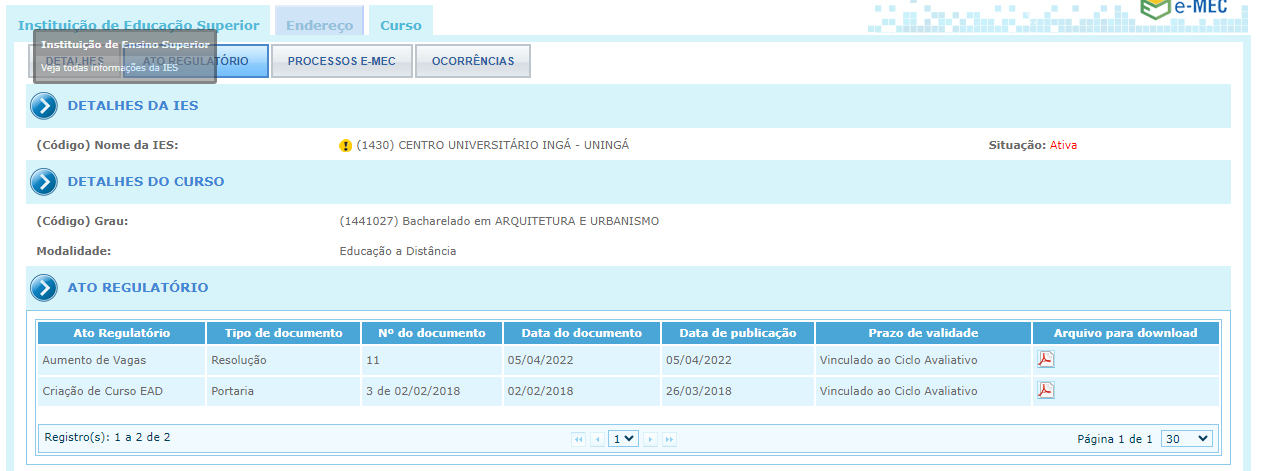 Considerando que todas as deliberações de comissão devem ser encaminhadas à Presidência do CAU/SC, para verificação e encaminhamentos, conforme Regimento Interno do CAU/SC;Considerando o Regimento Interno que estabelece em seu artigo 93: “II - monitorar a oferta de cursos de graduação em Arquitetura e Urbanismo, encaminhando ao CAU/BR informações pertinentes ao Cadastro Nacional dos Cursos de Arquitetura e Urbanismo” e “VII - instruir, apreciar e deliberar, sobre requerimentos de registros de profissionais portadores de diplomas de graduação em Arquitetura e Urbanismo: a) obtidos em instituições brasileiras de ensino superior com cursos oficialmente reconhecidos pelo poder público, encaminhando-os ao Plenário em caso de indeferimento”;DELIBERA: 1 - Solicitar à CEF-CAU/BR o cálculo de tempestividade e a possibilidade de registro dos egressos do curso:2 - Encaminhar esta deliberação à Presidência do CAU/SC para providências cabíveis.Florianópolis, 27 de setembro de 2023.COMISSÃO DE ENSINO E FORMAÇÃO DO CAU/SCConsiderando o estabelecido na Deliberação Plenária DPOSC nº 752, de 22 de setembro de 2023, que trata da regulamentação das reuniões dos órgãos colegiados do CAU/SC, atesto a veracidade das informações prestadas. Publique-se. Jaime Teixeira ChavesSecretário dos Órgãos Colegiados do CAU/SC9ª REUNIÃO ORDINÁRIA DA CEF - CAU/SCFolha de VotaçãoPROCESSO-INTERESSADOInstituição de Ensino e CEF-CAU/SCASSUNTOSolicitação de cálculo de tempestividade para fins de registro profissional do curso de arquitetura e urbanismo do Centro Universitário Ingá - UNINGÁ (eMEC 1441027)DELIBERAÇÃO Nº 071/2023 – CEF-CAU/SCDELIBERAÇÃO Nº 071/2023 – CEF-CAU/SCNomeSiglaNúmero eMEC da IESNúmero eMEC do cursoCentro Universitário Ingá - UNINGÁ-14301441027Função Conselheiro (a)VotaçãoVotaçãoVotaçãoVotaçãoFunção Conselheiro (a)SimNãoAbstAusênCoordenadoraRosana SilveiraXCoordenadora AdjuntaSilvya Helena CaprarioXMembro Fárida Mirany de MiraXHistórico da votação:Histórico da votação:Reunião CEF - CAU/SC:  9ª Reunião Ordinária de 2023.Reunião CEF - CAU/SC:  9ª Reunião Ordinária de 2023.Data: 27/09/2023.Matéria em votação: Solicitação de cálculo de tempestividade para fins de registro profissional do curso de arquitetura e urbanismo do Centro Universitário Ingá - UNINGÁ (eMEC 1441027).Data: 27/09/2023.Matéria em votação: Solicitação de cálculo de tempestividade para fins de registro profissional do curso de arquitetura e urbanismo do Centro Universitário Ingá - UNINGÁ (eMEC 1441027).Resultado da votação: Sim (03) Não (00) Abstenções (00) Ausências (00) Total (03)Resultado da votação: Sim (03) Não (00) Abstenções (00) Ausências (00) Total (03)Ocorrências: -Ocorrências: -Secretário da Reunião: Secretário Eduardo Paulon FontesCondutora da Reunião: Coordenadora Rosana Silveira